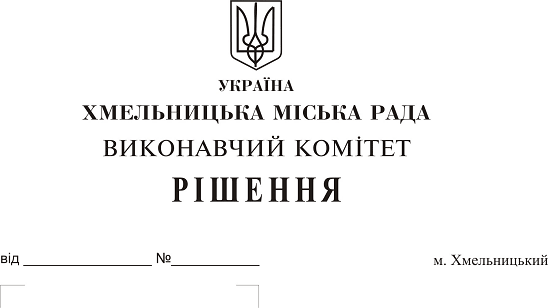 Про надання повноважень посадовим особам на складання протоколів про адміністративні правопорушенняРозглянувши клопотання служби у справах дітей, керуючись ст. 254, ст. 255 Кодексу України про адміністративні правопорушення, Законом України «Про місцеве самоврядування в Україні», виконавчий комітет міської радиВИРІШИВ:1. Надати повноваження посадовим особам служби у справах дітей складати протоколи про адміністративні правопорушення, передбачені ч. 5, 6 ст. 184, ст. 18850 Кодексу України про адміністративні правопорушення, згідно з додатком.2. Контроль за виконанням рішення покласти на заступника міського голови Г. Мельник.Міський голова									О. СимчишинДодаток до рішення виконавчого комітетувід 26.09.2019 № 781Перелік посадових осіб служби у справах дітей, уповноважених складати протоколи про адміністративні правопорушення:Керуючий справами виконавчого комітету	Ю. СабійНачальник служби у справах дітей 	С. ДикаГончар Оксана Анатоліївнаначальник відділу у справах дітей служби у справах дітей;Задворна Людмила Вікторівнаголовний спеціаліст відділу опіки та піклування служби у справах дітей;Левицька Юлія Віталіївнаголовний спеціаліст відділу у справах дітей служби у справах дітей;Лук'янова Наталія Леонідівна начальник відділу опіки та піклування служби у справах дітей.